Domov pro seniory Mikuláškovo nám., p.o.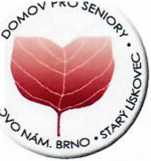 se sídlem ul. Mikuláškovo nám. 706/20 21, 625 00 Brno, IČO: 711 55 988 Dodatek č. 1 ke smlouvě o zpracování mzdové a personální agendyze dne 30. 12. 2009uzavřený níže uvedeného dne, měsíce a roku mezi následujícími stranami:Domov pro seniory Mikuláškovo nám., p.o.sídlem Mikuláškovo nám. 706/20, 625 00 Brno IČ: 711 55 988zastoupen Mgr. Markem Matejem, MBA ředitelem (dále také jen „dodavatel“)Domov pro seniory Koniklecová, p.o.sídlem Koniklecová 1, 634 00 Brno zastoupen Ing. Ivou Záhorovou, ředitelkou IČ: 708 87 047 (dále také jen „objednatel“)Článek I.Úvodní prohlášeníSmluvní strany prohlašují, že dne 30. 12. 2009 uzavřely smlouvu o zpracování mzdové a personální agendy, jejímž předmětem je závazek dodavatele zajišťovat pro objednatele zpracování personální a mzdové agenty, a to za podmínek sjednaných v této smlouvě (dále jen „smlouva“).Článek EL
Předmět dodatkuSmluvní strany se dohodly na následující změně smlouvy:Článek V. Odměna, její výše, splatnost a způsob úhrady odst. 1 s účinností od 1. 7. 2019 zní: „Odměna je sjednaná dohodou stran a činí 160,- Kč za zaměstnance za měsíc.“Článek III.Závěrečná ustanoveníTento dodatek je vyhotoven ve dvou stejnopisech, z nichž každý má platnost originálu a každá smluvní strana obdrží po jednom vyhotovení.Smluvní strany tímto vylučují přijetí nabídky s dodatky nebo odchylkami dle ust. § 1740 odst. 3 věta druhá občanského zákoníku.Ve smyslu zákona č. 340/2015 Sb., o zvláštních podmínkách účinnosti některých smluv, uveřejňování těchto smluv a o registru smluv (zákon o registru smluv), se objednatel zavazuje zveřejnit tento dodatek v registru smluv bez zbytečného odkladu po jeho uzavření.Tento dodatek obsahuje úplné ujednání o předmětu dodatku a všech náležitostech, které strany měly a chtěly ve smlouvě ujednat, a které považují za důležité pro závaznost tohoto dodatku.V. .	Ing. Iva Záhorová
ředitelka